                                                     ZESPÓŁ SZKÓŁ                                                       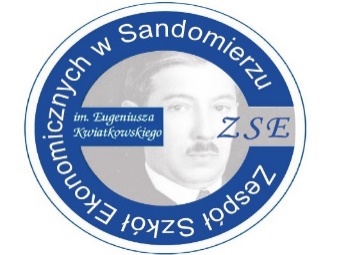 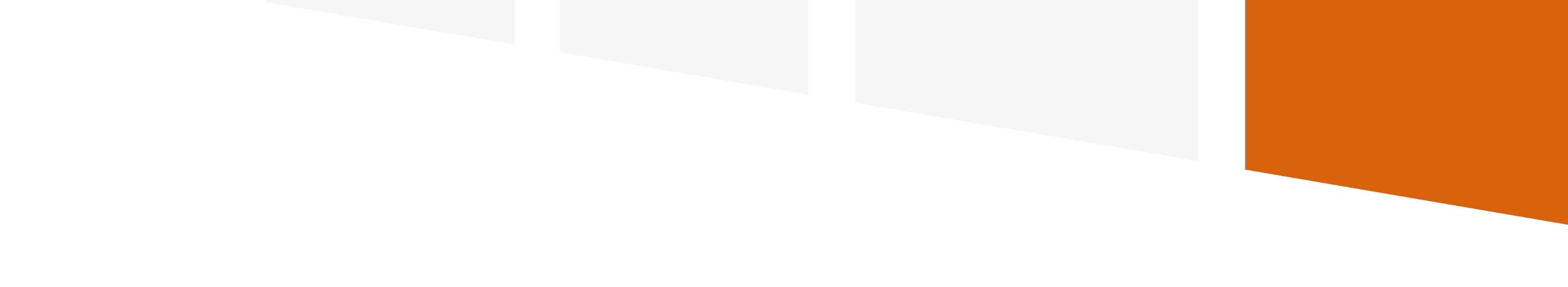                                             EKONOMICZNYCH                                             IM. EUGENIUSZA                                                                                                   KWIATKOWSKIEGO                                             W SANDOMIERZU                                  realizuje projekt dofinansowany
z Funduszy Europejskich
„Sandomierski Ekonomik zdobywa mobilności zawodowe w Hiszpanii”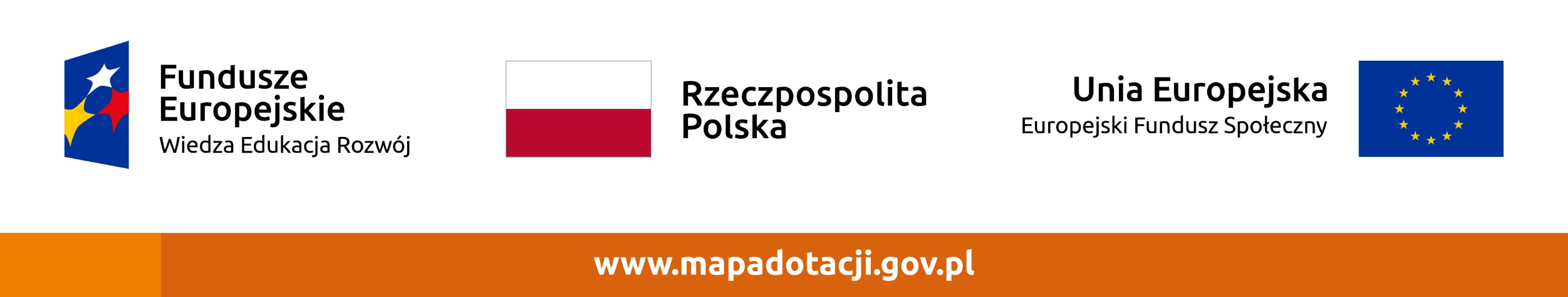 Celem projektu jest podniesienie kluczowych kompetencji i umiejętności zgodnych z kształconym zawodem poprzez odbycie stażu w firmach zagranicznych oraz poprawa nauczania i uczenia się języków obcychDofinansowanie projektu z UE: 593 830, 50 PLN 